Likovni in fotografski natečaj ob 
150-letnici šolstva in čitalništva v ŠentviduRAZPISNI OBRAZECNASLOV DELA: _____________________________________________________________________________TEHNIKA: _______________________________________________________________________________PODATKI O AVTORJU:IME IN PRIIMEK: ________________________________________________________________________ŠOLA: _____________________________________________________________________________________RAZRED: ___________________PODATKI O MENTORJUIME IN PRIIMEK: _________________________________________________________________________Datum: ___________________________Podpis prijavitelja: _____________________________________________ 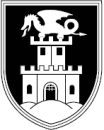 Mestna občinaLjubljanaMestna občinaLjubljana           Četrtna skupnost ŠentvidOrganizacijski odbor za pripravo obeležitve 150. obletnice šolstva in čitalništva v Šentvidu           Četrtna skupnost ŠentvidOrganizacijski odbor za pripravo obeležitve 150. obletnice šolstva in čitalništva v ŠentviduPrušnikova ulica 1061210 Ljubljana -  Šentvidtelefon: 01 512 46 07faks: 01 512 06 81mol.sentvid@ljubljana.siwww.ljubljana.siŠtevilka:69-1/2016-469-1/2016-4Datum:31. marec 201631. marec 2016